El Licencia de depósito en el Repositorio Institucional DigitalAcuerdo de cesión no exclusiva de derechos de tesis de posgradoEl RID-UNS es el Repositorio Institucional de Acceso Abierto de la Universidad Nacional del Sur (”La UNIVERSIDAD”) creado para gestionar y mantener una plataforma digital de acceso libre y abierto para la difusión de la creación intelectual de LA UNIVERSIDAD según  de Repositorios de Acceso Abierto, y resguardando a su vez los derechos de las/los autoras/es.La/el autora/or Sra./Sr._____________________________________ (“la/el autora/or”), DECLARA que es el titular de los derechos de , objeto de la presente cesión, (“la cesión”)  en relación con el trabajo descripto en el punto 2 de más abajo (“la obra”), que ésta es una obra original, y que ostenta la condición de autora/or en el sentido que otorga la Ley de Propiedad Intelectual. En caso de previa cesión de los derechos de explotación sobre la obra a terceros, la/el autora/or declara que tiene la autorización expresa de dichos titulares de derechos a los fines de esta cesión o bien que ha conservado la facultad de ceder estos derechos en la forma prevista en la presente cesión. Todas estas circunstancias se acreditan debidamente. Con el fin de dar la máxima difusión a la obra a través de este Repositorio Institucional de Acceso abierto, LA/EL AUTORA/OR CEDE a LA UNIVERSIDAD, de forma gratuita y no exclusiva, con carácter irrevocable e ilimitado en el tiempo y con ámbito mundial, los derechos de reproducción, de distribución, de comunicación pública, incluido el derecho de puesta a disposición electrónica, para que pueda ser utilizada de forma libre y gratuita por todos los que lo deseen, a través del Repositorio Institucional de Acceso Abierto. La cesión se realiza bajo las siguientes condiciones: La titularidad de la obra seguirá correspondiendo a la/el autora/or y la presente cesión de derechos permitirá al Repositorio Institucional :  (a) Transformar la obra, únicamente en la medida en que ello sea necesario, para adaptarla a cualquier tecnología susceptible de incorporación a Internet; realizar las adaptaciones necesarias para hacer posible su acceso y visualización permanente, aún por parte de personas con discapacidad, realizar las migraciones de formatos para asegurar la preservación a largo plazo, incorporar los metadatos necesarios para realizar el registro de la obra, e incorporar también “marcas de agua” o cualquier otro sistema de seguridad o de protección o de identificación de procedencia.(b) Reproducir la obra en un medio digital para su incorporación a sistemas de búsqueda y recuperación, incluyendo el derecho a reproducir y almacenarla en servidores u otros medios digitales a los efectos de seguridad y preservación.(c) Permitir a los usuarios la descarga de copias electrónicas de la obra en un soporte digital. (d) Realizar la comunicación pública y puesta a disposición de la obra accesible de modo libre y gratuito a través de Internet. En virtud del carácter no-exclusivo de la cesión, la/el autora/or conserva todos los derechos de autor sobre la obra, y podrá ponerla a disposición del público en esta y en posteriores versiones, a través de los medios que estime oportunos. La/el autora/or declara bajo juramento que la presente cesión no infringe ningún derecho de terceros, ya sean de propiedad industrial, intelectual o cualquier otro.La/el autora/or garantiza asimismo que el contenido de la obra no atenta contra los derechos al honor, a la intimidad y a la imagen de terceros. El Repositorio Institucional estará exento de la revisión del contenido de la obra, que en todo caso permanecerá bajo la responsabilidad exclusiva de la/el autora/or. La/el autora/or, como garante de la autoría de la obra y en relación a la misma, declara que LA UNIVERSIDAD, se encuentra en todo caso, libre de todo tipo de responsabilidad, sea ésta civil , administrativa o penal, y que el mismo asume la responsabilidad frente a cualquier reclamo o demanda por parte de terceros.  La obra se pondrá a disposición de los usuarios para que hagan de ella un uso justo y respetuoso de los derechos de la/el autora/or. y con fines de estudio, investigación, o cualquier otro fin lícito y sin intención de lucro. El mencionado uso, más allá de la copia privada, requerirá que se cite la fuente y se reconozca la autoría.A tales fines la/el Autora/or ELIGE la modalidad de Licencia a los fines de comunicar su obra, sea por medio de la elección de un modelo de Licencia Creative Commons (punto 5) o por medio de la incorporación en la misma de una leyenda donde indique las modalidades de uso autorizadas.LA UNIVERSIDAD estará exenta de ejercitar acciones legales en nombre de la/el autora/or en el supuesto de infracciones a derechos de  derivados del depósito y archivo de la obra. La/el Autora/or podrá solicitar el retiro de la obra del Repositorio Institucional sólo por causa justificada. A tal fin deberá manifestar su voluntad en forma fehaciente y acreditar debidamente la causa justificada ante los responsables directos del Repositorio Institucional. Asimismo, estos últimos podrán retirar la obra del Repositorio Institucional, previa notificación a la/el autora/or, en supuestos suficientemente justificados, o en caso de reclamaciones de terceros. EL Repositorio Institucional notificará a la/el autora/or de cualquier reclamación que reciba de terceras personas en relación con la obra y, en particular, de reclamaciones relativas a los derechos de  sobre ella. 1. Datos de la/el autora/or:Apellido y Nombre:……………………………………………………….........................Lugar de nacimiento (Ciudad, Provincia):..................................................................Fecha de nacimiento (Año/Mes/Día):.........................................................................Tipo y Nº de Doc.:………………………………………………………...........................Teléfonos:……………………………………………………………….............................Email:……………………………………………………………………............................Departamento en el que trabaja / estudia:…………………………………...................Carrera:…………………………………………………………………............................2. Datos de la tesis de posgrado:Título completo del trabajo:………………………………………................................……………………………………………………………………………….....................………………………………………………………………………………….................Palabras clave: Máximo 5
(Cada punto puede incluir hasta 3 palabras, por ejemplo: “cadena de valor”)
1-................................................................................................................................
2-................................................................................................................................
3-................................................................................................................................
4-................................................................................................................................
5-................................................................................................................................Tesis de:	Doctorado de la UNIVERSIDAD  en……………………………….............................Maestría de la UNIVERSIDAD  en…………………………………............................Otros………………………………………..................................................................Fecha de defensa:…………………………………….................................................Aprobado por Expte. Nº:…………………………………...........................................Nombre de/la Directora/or Tesis:…………………………….......................................Lugar de nacimiento (Ciudad, Provincia):..................................................................Fecha de nacimiento (Año/Mes/Día):.........................................................................Tipo y Nº de Doc.:………………………………………………………...........................Email:……………………………………………………………………............................Afiliación institucional:................................................................................................ Nombre de/la Co Directora/or Tesis :……………………………..................................Lugar de nacimiento (Ciudad, Provincia):..................................................................Fecha de nacimiento (Año/Mes/Día):.........................................................................Tipo y Nº de Doc.:………………………………………………………...........................Email:……………………………………………………………………............................Afiliación institucional:................................................................................................3. Autorizo la publicación de la obra:A partir de su aprobación/presentación				         [  ]En el caso que la/el autora/or necesite retrasar temporalmente el depósito de la tesis de posgrado, podrá solicitar en la Biblioteca Central una nota. En la misma deberá especificar la causa del pedido y el plazo.4. NO Autorizo: marque dentro del casillero	[  ]Si usted se encuentra comprendido en el caso de que su producción esté protegida por derechos de Propiedad Industrial y/o acuerdos previos con terceros que implique la confidencialidad de los mismos, indique por favor a continuación:Motivo:……………………………………………………………………………...................………………………………………………………………………………………................El período de confidencialidad o el secreto del trámite finaliza el: …………………………………………………...................................................................NOTA: Se deberá acompañar copia del acuerdo de confidencialidad, del acuerdo que contiene cláusulas de confidencialidad o, de la solicitud de derecho de propiedad industrial cuando esto corresponda.5. Elección de licencia(  ) Atribución (by): Se permite cualquier explotación de la obra, incluyendo la explotación con fines comerciales y la creación de obras derivadas, la distribución de las cuales  también está permitida sin ninguna restricción. Esta licencia es una licencia libre según la Freedom Defined .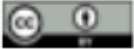 (  ) Reconocimiento – Compartir Igual (by-sa): Se permite el uso comercial de la obra y de las  posibles obras  derivadas, la distribución de las cuales se debe hacer con una licencia igual a la que regula la obra original. Esta licencia es una licencia libre según la Freedom Defined .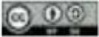 (  ) Atribución – No Comercial (by-nc): Se permite la generación de obras derivadas siempre que no se haga con fines comerciales. Tampoco se puede utilizar la obra original con fines comerciales. Esta licencia no es una licencia libre.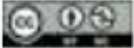 (  ) Atribución – No Comercia l – Compartir Igual (by-nc-sa): No se permite un uso comercial de la obra original ni de las posibles obras derivadas, la distribución de las  cuales  se debe hacer con una licencia igual a la que regula la obra original. Esta licencia no es una licencia libre.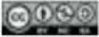 (  ) Atribución – Sin Obra Derivada (by- nd): Se permite el uso comercial de la obra pero no la generación de obras deriva das. Esta licencia no es una licencia lib re.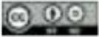 (  ) Atribución – No Comercial – Sin Obra Derivada (by- nc - nd): No se permite un uso comercial de la obra original ni la generación de obras derivadas. Esta licencia no es una licencia libre, y es la más cercana al derecho de autor tradicional.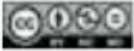 Nota: si la/el autora/or no marca ninguna licencia Creative Commons, la Biblioteca Digital Académica de la Universidad Nacional del Sur adopta Atribución – No Comercial – Sin Obra Derivada (by-nc-nd): No se permite un uso comercial de la obra original ni la generación de obras derivadas.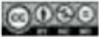 Se firma para su constancia en la ciudad de ...................................................................., a los ……….. de …………………...........................................………... de ...............………. ............................................................Firma y aclaración de la/el Autora/or